2024-2025 EFSC/BPS Early College ProgramGetting StartedAttend the EFSC/BPS Early College Program Information Session Congratulations! You have been invited to consider participating in the Early College Program based on your 2023 Cumulative GPA of 3.0 or higher.  An informational meeting will take place on January 24, 2024, 6 PM in the MIHS Auditorium.Declare Student Interest by signing up to take the PERT at Merritt Island High School If you are interested in participating in the Early College Program, scan the QR code to sign up for the PERT by February 5, 2024. Space is limited.Complete Your EFSC Online Application Apply for admission to EFSC. You will need to know your Social Security Number (SSN) and your state unweighted high school GPA. Early College students should select AA for Program of Study. Go to the EFSC webpage at www.easternflorida.edu and click the  button. 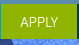 When you receive your EFSC acceptance letter, complete the online Dual Enrollment Orientation AND the initial advising appointment with your EFSC advisor.Take the PERT at your school or EFSC. (Only 9th graders may take the PERT at MIHS)Score college-ready in reading and writing for acceptance into the Early College Program (PERT, PSAT, SAT, ACCUPLACER, ACT, CLT). If you qualify, your school will give you a notification letter with information about how to preregister for the mandatory in-person Early College Orientation for you and your parent/guardian.  Parents must attend with student.  This is in addition to the online dual enrollment orientation done after applying.If you do not score college-ready in Reading and/or Writing on the PERT, your school will give a notification letter with information about how to schedule a retest at an EFSC campus. You must wait 30 days to retest. Turn in the Early College Program Student/Parent Agreement by your school’s deadline of 1 week after receiving. This will be provided to the student upon earning qualifying PERT test scores.Complete all Early College Program requirements by Wednesday, May 1, 2024This includes applying to EFSC, completing the online and in-person orientations, obtaining college ready test scores, submitting the Student/Parent Agreement, and completing the initial advising appointment with your EFSC advisor.Meet with your High School Counselor to complete the EFSC Dual Enrollment Registration Form Current 10th graders that qualify for the Early College 2-year program will take 2 classes in the summer and 3 in the fall. Current 9th graders that qualify for the Early College 3-year program will take 2 classes in the fall. We do not recommend current 9th graders take classes this first summer.  Speak to Mrs. Ash for more details.Mrs. Ash will meet with all qualifying students as a group and walk them through the registration process.  Do not make an appointment with her to register for classes, she will contact you.Check your EFSC student Titan email for information about the status of your registration. Declare your Interest and Sign up for the PERT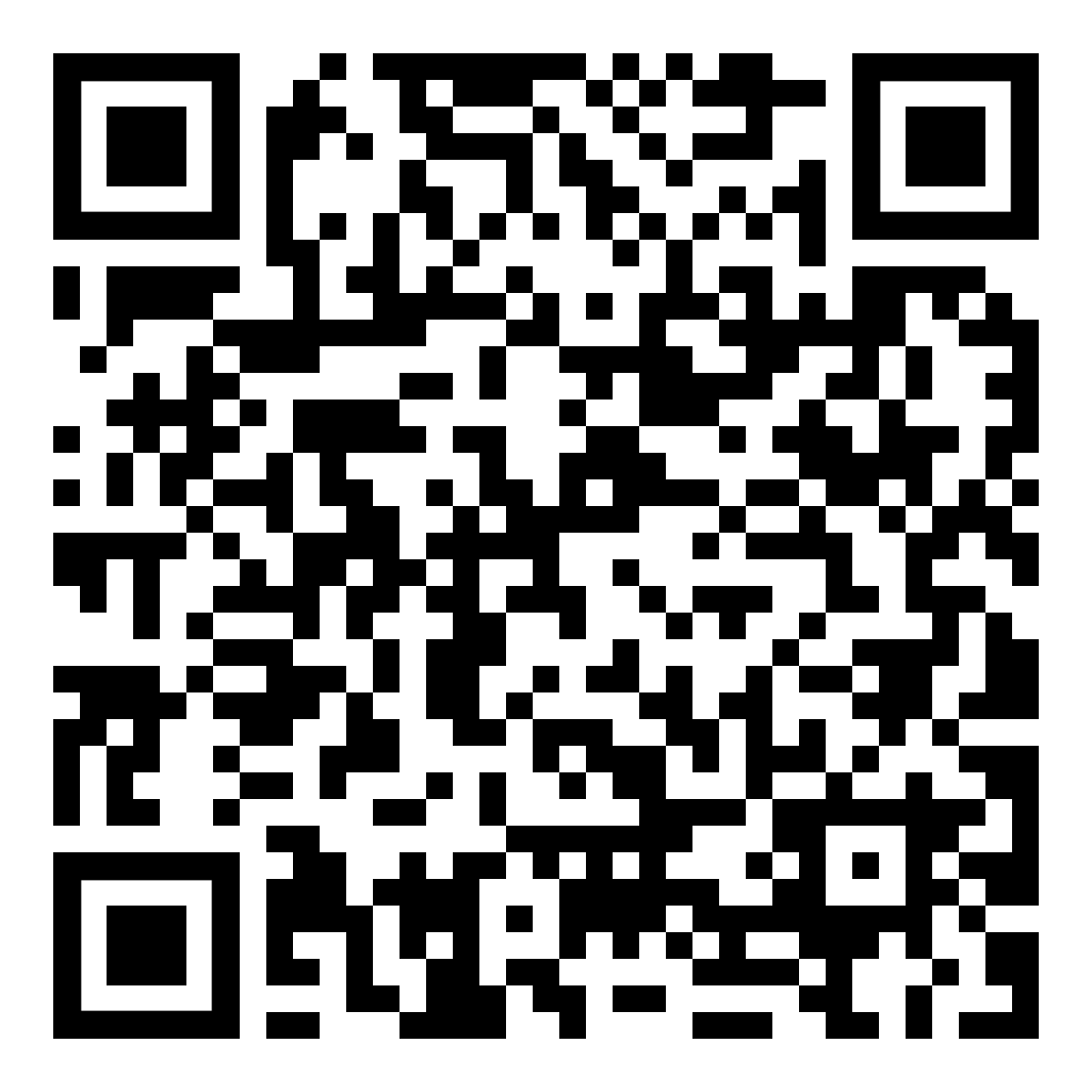 